浅草で変身して、新しい自分を発見しませんか？Why not transform yourself in Asakusa and           Discover your new self ?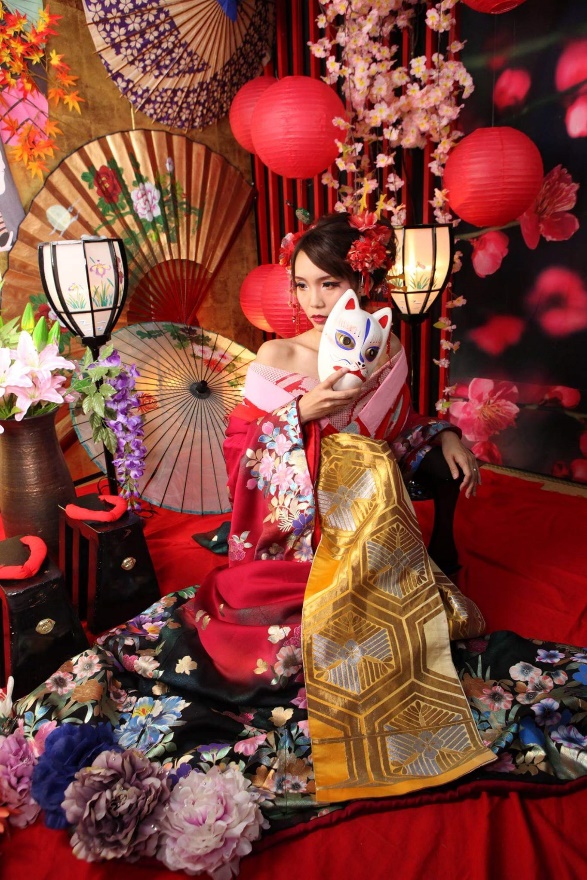 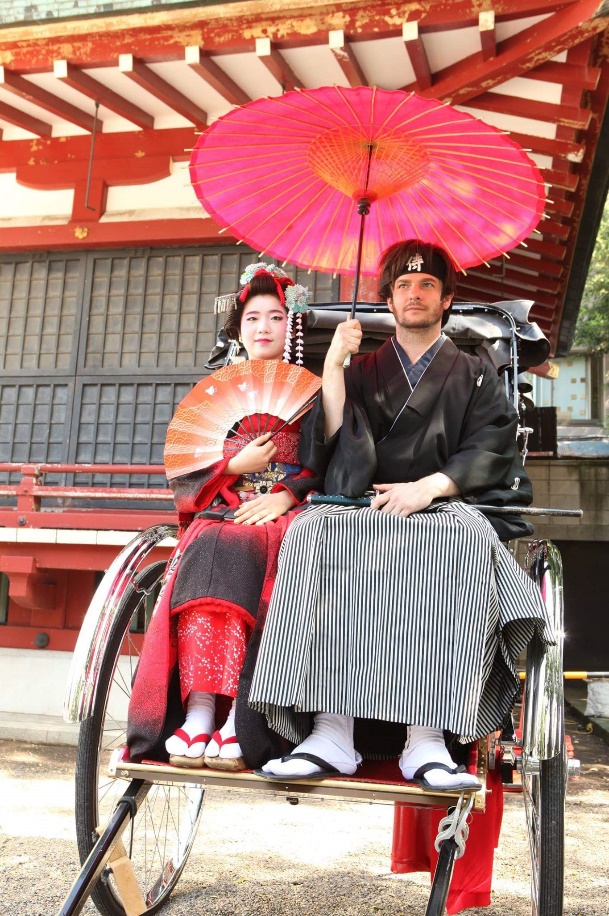 あまから縁詩　　Amakaraenisi尾花幸二        Koji Obana